LAVORO & SOCIETA’ SCARL
promuove il progetto, presentato nell’ambito della DGR 1879 del 29/12/2020Con DDR di approvazione n. 215 del 25/03/2021
Dal titolo“SMART UP! Giovani specializzati nella consulenza digitale per il marketing delle piccole imprese”CODICE PROGETTO 4363-0001-1879-2020DESCRIZIONE: Il progetto SMART UP! Giovani specializzati nella consulenza digitale per il marketing delle piccole imprese nasce nell’attuale contesto italiano e veneto, in cui molte aziende cercano nuove risorse con competenze inerenti la Digital Trasformation per innovarsi facendo crescere il proprio ente e la propria competitività. A tal proposito il progetto mira a trasferire le nozioni necessarie per l’ingresso nella professione di esperto Marketing con conoscenze dei macro-ambiti legati ai processi di trasformazione digitale delle imprese e al contempo fornire supporto all’avvio di imprese su questo tema.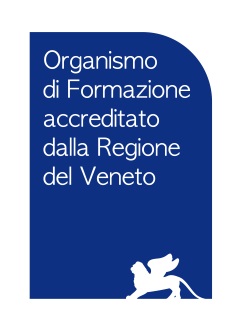 ATTIVITA’:ORIENTAMENTO SPECIALISTICO DI 2° LIVELLO INDIVIDUALE (4 ore per 6 utenti)FORMAZIONE DI GRUPPO INDOOR (112 ore)COACHING INDIVIDUALE (8 ore per 6 utenti)PROJECT WORK PER LO SVILUPPO DELL’IDEA DI BUSINESS E IL BUSINESS PLAN (104 ore divise in 2 gruppi da 3 utenti)DURATA: L’iniziativa sarà avviata con un primo colloquio nel mese di maggio e avrà durata massima stimata complessiva di 10 mesi dalla data di avvio.DESTINATARI: 6 giovani iscritti al programma Garanzia Giovani con età compresa tra i 18 e 29 anni.I destinatari del progetto dovranno:non essere iscritti a scuola né all'università, non lavorare e non seguire corsi di formazione, inclusi i percorsi di tirocinio extracurriculari (NEET);non essere inseriti in alcun corso di formazione, compresi quelli di aggiornamento per l'esercizio della professione o per il mantenimento dell'iscrizione ad un Albo o Ordine professionale; non essere inseriti in percorsi di tirocinio curriculare e/o extracurriculare, in quanto misura formativa;essere disoccupati;aver aderito al Programma Garanzia Giovani in Veneto e aver stipulato un Patto di Servizio presso uno sportello Youth Corneressere in possesso di diploma di laurea negli ambiti: Economia e Commercio o Sociale.DOMANDA DI AMMISSIONE E SELEZIONE: Le modalità per esprimere le manifestazioni di interesse, le richieste di informazioni di dettaglio e la modulistica sono reperibili sul sito https://www.lavoroesocieta.com/ Le domande di partecipazione devono pervenire entro il VENERDI’ 30 aprile 2021 entro le ore 13. La selezione e valutazione delle candidature è prevista per LUNEDI’ 03/05/2021. I candidati devono presentarsi dalle ore 09:30 presso la sede di Lavoro & Società scarl in via Aeroporto Angelo Berardi 9, 37139, Verona. Lo stesso giorno avverrà la formulazione della graduatoria finale per la copertura dei posti disponibili.